MozambiqueMozambiqueMozambiqueFebruary 2029February 2029February 2029February 2029MondayTuesdayWednesdayThursdayFridaySaturdaySunday1234Heroes’ Day5678910111213141516171819202122232425262728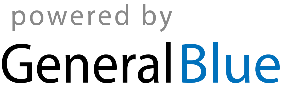 